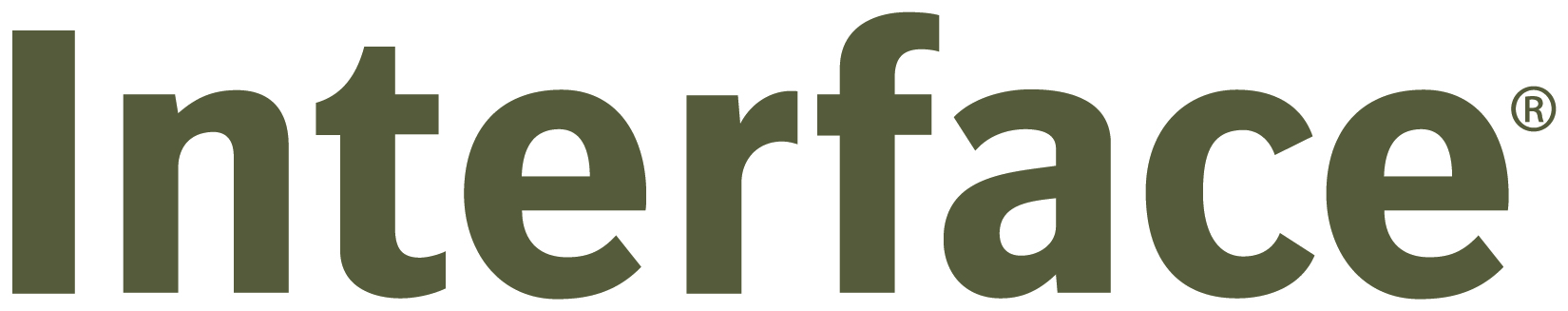 Contacto para la prensa:Christine NeedlesGlobal Corporate CommunicationsChristine.Needles@interface.com+1 404-491-4660Contacto del inversor:Bruce HausmannChief Financial OfficerBruce.Hausmann@interface.com+1 770-437-6802Interface culmina la adquisición de nora systems Interface amplía su participación en el segmento de los revestimientos de alto rendimento con la adquisición de Rubber Flooring Company  ATLANTA, 7 de agosto de 2018  _ Interface, Inc. (Nasdaq: TILE), el mayor fabricante de pavimento textil del mundo y compañía líder en sostenibilidad ha cerrado el día de hoy la adquisición previamente anunciada de nora systems mediante la compra de acciones por un monto aproximado de $400 millones. nora es líder global en Pavimentos de alto rendimiento en la categoría de revestimientos de caucho que anteriormente pertenecía en su mayoría a la firma de inversores Intermediate Capital Group (ICG). Esta adquisición expande el sólido y creciente portfolio de pavimentos de Interface y avanza en su estrategia para servir a los clientes en segmentos de alto crecimiento como el, sanitario, educación y transporte. Los revestimientos de caucho son ideales para aplicaciones que requieren revestimientos higiénicos y seguros con fuerte resistencia a los químicos. Además, son extremadamente duraderos en comparación con otras alternativas. nora es considerada la marca premium líder en su categoría, y sus revestimientos de caucho complementan el portfolio actual de Interface de moquetas modulares y productos de pvc (LVT). En un futuro, Interface continuará ofreciendo revestimientos de caucho bajo la marca nora®."Esperamos que la adquisición de nora acelere nuestra estrategia de creación de valor y genere resultados positivos a todos los que nos afecta”, señaló Jay Gould, CEO de Interface. "Estamos ansiosos por empezar a trabajar con nuestros nuevos compañeros de nora para dar un mejor servicio a nuestros clientes. Juntos podemos ofrecer una gama de opciones más amplia que satisfaga los requisitos de nuestros clientes en diferentes aplicaciones comerciales, ayudando a Interface y a nuestros clientes a tener la mejor posición en el mercado".Esperamos que, a partir del tercer trimestre, la adquisición de nora genere un impacto positivo en las ganancias por acción ajustadas de Interface. Se anticipa que nora aumente el beneficio por acción (EPS) ajustado de la compañía, una métrica que no se encuentra en los PCGA, de $0.03 a $0.06 en 2018 y de $0.15 a $0.20 en 2019."Nos complace haber hecho una adquisición beneficiosa al mismo tiempo que mantenemos un índice de apalancamiento de la deuda neta muy manejable", comentó Bruce Hausmann, Director Financiero de Interface. "Al mismo tiempo, como anunciamos anteriormente, estamos financiando la transacción de nora con deuda mediante la modificación y extensión del crédito existente, lo que refinancia en forma efectiva toda la deuda de Interface a tasas menores, a la vez que ampliamos las fechas de vencimiento por cinco años. Es un resultado fantástico". Medidas financieras que no se encuentran en los PCGA.En esta nota de prensa, Interface está proporcionando ganancias por acción ajustadas a manera de información adicional relacionada con sus resultados de operación proyectados. Estas medidas no se encuentran en, ni son alternativas a, los PCGA, y pueden ser diferentes de las EPS que no son PCGA y de otras métricas no PCGA que utilizan otras compañías. Las EPS ajustadas excluyen ciertos costos de transacción y de compras contables relacionados con la amortización asociada con la adquisición de nora. La publicación de estas noticias deben leerse en conjunto con el Informe Actual de la Compañía en Formato 8-K que se entregó el día de hoy a Estados Unidos. La Comisión de Valores e Intercambio, explica la razón por la cual Interface considera que presentar estas métricas que no son PCGA proporciona información útil a los inversionistas, así como cualquier otro propósito material para el cual Interface utiliza estas métricas que no son PCGA.En este momento, Interface no puede cuantificar en forma razonable el impacto con base en los PCGA de la transacción de nora en las ganancias por acción, ya que esto conllevaría un esfuerzo inútil porque dichos cálculos dependen en gran medida de la naturaleza del ajuste contable del precio de compra y de los impactos a futuro. Aunque por las razones mencionadas en este momento no se puede predecir el efecto final de la transacción sobre las EPS futuras de Interface de acuerdo a los PCGA, prevemos que para 2018 y 2019 el efecto de la transacción será negativo en nuestras EPS de acuerdo a PCGA. Sobre InterfaceInterface es el mayor fabircante de pavimento textil del mundo y compañía líder en sostenibilidad. Ofrece un servicio completo a través de un amplio porftolio de pavimento textil y LVT. Recientemente se ha expandido con el lanzamiento de suelos vinílicos LVT para ofrecer un servicio integral. Con una amplia oferta de suelos resilientes flexibles y textiles, sus pavimentos modulares ofrecen un servicio integral. Su estrategia está basada en un fuerte compromiso con la sostenibilidad y con minimizar el impacto ambiental a la vez que hacen crecer el negocio. Su nueva misión, Climate Take Back™, se centra en impulsar impactos positivos a nivel mundial para proteger el medio ambientePara más información: Interface.com y Blog.interface.com. Sigue a Interface en Twitter, YouTube, Facebook, Pinterest, LinkedIn, Instagram y Vimeo.Enunciado Safe Harbor de conformidad con la Reforma de la Ley de Seguridad de Datos Personales de 1995. Riesgos e incertidumbres que pueden causar que los resultados actuales difieran materialmente en predichas declaraciones prospectivas también incluidas, pero no están limitadas a, la discusión de riesgos específicos e incertidumbres bajo el siguiente subtitulo en “Factores de riesgo” en el Informe Anual de la Compañía en el Formulario 10-k para el año fiscal que finalizó el 31 de diciembre de 2017: “las ventas de nuestros principales productos han sido y pueden continuar siendo afectadas por ciclos económicos adversos en la renovación y construcción de edificios comerciales e institucionales” ; “Competimos con un gran número de fabricantes en el mercado de productos de revestimiento de pavimentos altamente competitivo, y algunos de estos competidores tienen mayores recursos financieros que nosotros. Podemos enfrentar desafíos que compiten en precio, hacer inversiones en nuestro negocio o en diseño de producto”; “nuestro éxito depende significativamente de los esfuerzos, las habilidades y continuado servicio de nuestros ejecutivos de alta gerencia, nuestro principal consultor de diseño y otro personal clave (incluido personal de ventas), y la pérdida de alguno de ellos nos puede afectar adversamente” ; “Nuestras operaciones internacionales sustanciales  están sujetas a diversas incertidumbres políticas, económicas y de otra índole que podrían afectar negativamente los resultados de nuestra empresa, incluso por impuestos restrictivos u otras regulaciones gubernamentales y por fluctuaciones de moneda extranjera”, “las preocupaciones sobre la deuda soberana europea y las percepciones del mercado sobre la inestabilidad del euro, la posible reintroducción de monedas individuales dentro de la Eurozona, la posible disolución del euro por completo, o el Reino Unido, salir de la Unión Europea podría afectar negativamente a nuestro negocio, los resultados de las operaciones o la situación financiera” ; “Grandes aumentos en el coste de las materias primas a base de petróleo podrían afectarnos negativamente si no podemos asumir  el aumento de estos costes a través de nuestros clientes” ; “Terminación no anticipada o interrupción de cualquiera de nuestros acuerdos con nuestros proveedores externos principales de fibra sintética o nuestro único proveedor externo de vinilo de baldosa de vinilo de lujo (LVT) podría tener un efecto adverso importante sobre nosotros” ; “Tenemos una cantidad significativa de endeudamiento, lo que podría tener importantes consecuencias negativas para nosotros” ; “El precio de mercado de nuestras acciones ordinarias ha sido volátil y el valor de su inversión puede disminuir” ; “Nuestras ganancias en un periodo futuro podrían verse negativamente afectadas mediante ajustes no en efectivo a la plusvalía, si una prueba futura de los activos de la plusvalía indica un deterioro importante de los bienes” ; “Los cambios en nuestras instalaciones podrían interrumpir nuestras operaciones” ; “Nuestras operaciones comerciales podrían sufrir importantes pérdidas por desastres naturales, catástrofes, incendios u otros eventos inesperados” ; y “interrupciones o fallos de nuestros sistemas de tecnología de la información podrían afectar negativamente a nuestro negocio”. Todas las declaraciones prospectivas se realizan de conformidad con la Ley de Reforma de Litigios de Valores Privados de 1995 y, como tal, hable solo a partir de la fecha establecida. La compañía no asume ninguna responsabilidad de actualizar o revisar las declaraciones prospectivas hechas en este comunicado de prensa y advierte a los lectores a no depositar una confianza indebida en tales declaraciones prospectivas.#    #   #